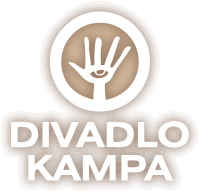                              PROGRAM DIVADLA KAMPA NA KVĚTEN 2016Otevírací doba pokladny Divadla Kampa od 4.1.2016 do 30.6.2016: PO A PÁ 9:00 - 13:00ÚT - ČT 16:00 - 18:30Kontakty:Pokladna – 776 44 77 44, rezervace@divadlokampa.czInfo – info@divadlokampa.czWeb – www.divadlokampa.czFB - www.facebook.com/divadlokampaKVĚTEN 2016 – VEČERNÍ PROGRAMpo 2.5. 19:30 divadelní představení Divadlo Cylindr Na cestěPříběh matky a dcery. Ty se jednoho květnového dne vydají za babičkou. Nejde o drama, spíše láskyplný úsměvný pohled na jejich společné bytí.[200,-/150,- Kč]út 3.5. 19:30 divadelní představení Nataša Burger VlnyMonodrama herečky Nataši Burger o mnoha polohách ženy.[200,- Kč]čt 5.5. 19:30 divadelní představení Divadlo NaHraně Vanilková džungleProvokativní one woman show o křehkém dospívání jedné obyčejné holky a o lásce, kterou hledáme i tam, kde bychom neměli. Hraje Diana Toniková. Nevhodné pro děti do 15 let. [200,- Kč]pá 6.5. 19:30 divadelní představení Divadlo BLAMA Rocker a dvě staré dámy Kousavá konverzační komedie s detektivní zápletkou o setkání drsného rockera a dvou starších dam, které rozhodně nepatří do starého železa. so 7.5. 19:30 divadelní představení Divadlo Kampa Budu všude kolem tebe Skutečné příběhy o bolesti a naději vyprávějí ženy-matky, které ztratily své děti. [200,- Kč]po 9.5. 19:30 divadelní představení Divadlo Kampa Štěkání Žena, muž a pes. Hra, jejíž pravidla určuje ten, kdo má navrch. Kola hry se roztáčí. Začíná nelítostný soudní proces. Jak daleko jsou oba schopni zajít? [200,- Kč]út 10.5. 19:30 divadelní představení Jitka Sedláčková a Dáša Zázvůrková Jean Cocteau: Lidský hlas Duodrama pro jednu herečku a jednu zpěvačku. [250,- Kč]čt 12.5. 19:30 divadelní představení Divadlo UJETO Dášo, vstávej! Jemně burleskní divadelní sonda do života nepřehlédnutelné herečky, vášnivé milovnice želatinových cukrátek a neodolatelné zlodějky květin Dáši F.[120,-/100,-/50,- Kč]pá 13.5. 17:00 beseda Jaroslav Dušek Duše K - tentokrát s Teal Swan Poutavé vyprávění Jaroslava Duška a jeho hostů s besedou s diváky. [350,- Kč]po 16.5. 18:00 beseda Škola života – Komunitní školy – zkušenosti a naděje do budoucnaBeseda o zkušenostech a výhledech komunitních škol.[200,- Kč]út 17.5. 19:30 divadelní představení Divadlo NaHraně Patrick Barlow: Největší příběh všech dob Velcí komediografové našeho věku Norbert a Robert se vracejí, aby vám odvyprávěli další z velkolepých příběhů. [180,- Kč]st 18.5. 19:30 divadelní představení Nataša Burger a Vladislava Kužílková Ty dvě, které obědvajíAutorské představení Nataši Burger a Vlaďky Kužílkové.  [200,- Kč]čt 19.5. 19:30 divadelní představení Divadlo BLAMA Rocker a dvě staré dámy Kousavá konverzační komedie s detektivní zápletkou o setkání drsného rockera a dvou starších dam, které rozhodně nepatří do starého železa. pá 20.5. 19:30 filmový večer Kino Kabaret Kino Kabaret, díl 24. Každý poslední týden v měsíci Vám představíme zajímavý nerealizovaný filmový scénář formou scénického čtení. Kino Kabaret je pokusem, laboratoří, setkáním studentů, herců, filmových scénáristů a režisérů, kteří si mohou touto formou ozkoušet společnou práci.  [50,- Kč]po 23.5. 19:30 divadelní představení Divadlo NaHraně Vanilková džungleProvokativní one woman show o křehkém dospívání jedné obyčejné holky a o lásce, kterou hledáme i tam, kde bychom neměli. Hraje Diana Toniková. Nevhodné pro děti do 15 let. [200,- Kč]st 25.5. 19:30 divadelní představení IMPRO Samé vody IMPRO Samé vody: KykydýkTotální divadelní improvizace. Jako vždycky, vždycky jinak. Hrají A+M Duškovi, S.Adamová a J.Kliment. [150,- Kč]KVĚTEN 2016 – PROGRAM PRO DĚTIne 1.5. 16:00 pohádka Divadlo Cylindr Země je placatá, jinak tě zabiju! Crazy komedie s písničkami o jedné výzkumné námořní výpravě, která se odváží až na samý okraj naší planety. Vhodné i pro děti od 10 let a všechny dospěláky.[180,-/150,- Kč]so 14.5. 15:00 pohádka O psu PESMilé děti, chtěly byste psa? A co na to pes? Chtěl by on Vás? Příjďte se podívat na jeden takový pří-běh psa jménem PES za domovem a přátelstvím. Pro malé (alespoň 4leté) i velké milovníky psů a blues. (100,-)[100,- Kč]ne 15.5. 18:00 pohádka Divadlo Cylindr Dědeček Oge Magický příběh o šamanském zasvěcení a dobrodružném putování malého chlapce Ogeho sibiřskou tajgou a tělem hada. Vhodné pro děti od 7 let a dospělé diváky.[150,- Kč]